РОССИЙСКАЯ ФЕДЕРАЦИЯЯМАЛО-НЕНЕЦКИЙ АВТОНОМНЫЙ ОКРУГМУНИЦИПАЛЬНОЕ ОБРАЗОВАНИЕ ПУРОВСКИЙ РАЙОНМБДОУ «ДС  «СНЕЖИНКА»629860, Россия, Ямало-Ненецкий автономный округ, Пуровский район,п.г.т. Уренгой, ул. Геологов д.23 тел./факс: (34934)9-23-46; тел. 9-21-85ПРОЕКТ НОДПо познавательному развитию с элементами ТРИЗ-РТВс использованием ИКТв старшей группена тему: «Школа детективов»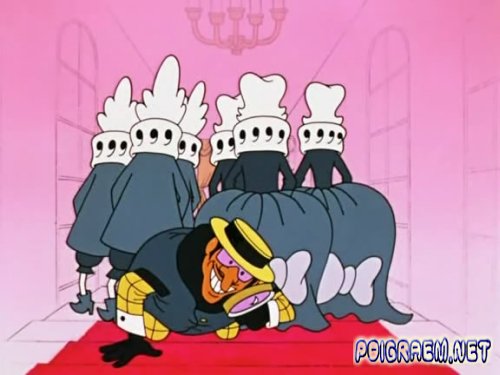 Разработали: Зам. Зав. По ВМР Добыченко Ю.С.воспитатели I категорииГалышич О.В., Рыжкова О.Н.       п.г.т. Уренгой – 2015г.Форма: НОДЦель: Формирование у детей интереса к мыслительной деятельности и  самостоятельному поиску решения поставленных перед ними задач, используя современные технологии  ТРИЗ и ИКТ.Задачи: ОбразовательныеПродолжать формировать у детей умение видеть в целом объекте его части;Упражнять детей в умении ставить четкий вопрос об объекте, на который можно ответить только «да» или «нет», находить связи между предметами;Продолжать формировать у детей интерес и стремление к мыслительной деятельности;Упражнять в умении подбирать определения к заданному слову, закрепить согласование частей речи в словосочетании.Закреплять умение сочинять сказку методом «каталога», в которой присутствует два героя положительный и отрицательный, имеющие свои цели. Развивающие:Развивать связную речь. Продолжать развивать умение детей составлять описательные загадки о предмете с использованием метода «Синетики», приема составления загадок.Развивать любознательность и активность, способность решать интеллектуальные задачи адекватно возрасту.Продолжать развивать у детей способность устанавливатьпричинно-следственные связи.Стимулировать активность детей для разрешения проблемных ситуаций.Воспитательные:Воспитывать интерес к коллективному взаимодействию, взаимопомощь, взаимоконтроль. Желание помогать друг другу. Оценивать самого себя.Интеграция образовательных областей: «Познавательная», «Социально-коммуникативная», «Речевая», «Физическая культура», «Художественно-эстетическая».Методические приёмы:Наглядные  (использование схем, иллюстраций, цветовые ориентиры, ТСО);Словесные (напоминания, указания, рассказ,  вопросы, индивидуальные ответы детей);Игровые   (использование сюрпризных моментов, перевоплощения, двигательная активность детей);Создание игровых и проблемных ситуаций (совместный поиск решения проблемной ситуации);Метод трех вопросов: «Вы знаете?», «Откуда вы знаете?», «Хотели бы узнать еще больше?».Поощрение, дифференцированный анализ занятия.Активизация словаря: Детектив, сыщик.Дифференцированный подход: учет возрастных особенностей детей, создание оптимальных условий для эффективной деятельности всех детей,  перестраивание содержания, методов, форм обучения, максимально учитывающих индивидуальные особенности дошкольников.Здоровьесберегающие технологии: смена динамических поз, физминутка.Предварительная работа с детьми: игра «Данетка», «Сочиним сказку», «Составь загадку», беседы с детьми: «Кто такие детективы?», познавательные компьютерные игры: «Веселая логика».Материалы и оборудование к НОД: схемы, иллюстрации с изображениями сказочных героев и иллюстрации с их действиями, предметные картинки, разноцветные следы, объявление, игрушечный телефон, «черный ящик», книга «Сказки», презентация к занятию, фишки с цифрами, сейф с кодом, «свидетельства», видеопроектор, демонстрационный экран, ноутбуки, колонки, подборка мелодий.Ход НОД:Воспитатель. Ребята, посмотрите, сколько к нам пришло гостей. Давайте с ними поздороваемся и улыбнёмся им.Дети:  Здравствуйте.Воспитатель.  - Добрый день!- тебе сказали                          - Добрый день!- ответил ты.                          Как две ниточки связали                          Теплоты и доброты.(Воспитатель обращает внимание детей на следы, которые находятся на полу).Воспитатель. Ребята, посмотрите, что это на полу?  Чьи это следы, человека или животного? Почему вы так считаете? Давайте пойдем по этим следам и узнаем, куда они нас приведут.(Воспитатель с детьми идут по следам, находят объявление):Воспитатель читает: «Приглашаю всех желающих в свою школу детективов!                                           Обращаться по телефону:  9-21-85                                            С уважением Шерлок ХолмсВоспитатель:  Вы знаете кто такие детективы? Откуда вы это знаете? А хотели бы узнать еще больше? Детективы - это сыщики, это специалисты по расследованию, которые раскрывают разные запутанные дела. Детективы борятся со злом, помогают найти пропажу. Ребята, а вы хотели бы  учиться в школе детективов? Давайте позвоним тогда по этому номеру телефона.Дети набирают номер телефона (видео звонок). На экране появляется Шерлок ХолмсШерлок Холмс: Здравствуйте ребята! Я рад, что вы мне позвонили в мою школу детективов. Это школа не простая, и чтобы стать ее учениками нужно пройти испытания. Вы готовы пройти испытания? Я думаю, если вы будете внимательными, сообразительными, смекалистыми, то вы легко с ними справитесь.  Перед началом испытаний проведем разминку.  Желаю успехов!Разминка: 1) Летели две утки, два гуся и три лебедя. Сколько всего уток летело?2) Курица на двух ногах весит три килограмма. Сколько будетвесить курица, если она будет стоять только на одной ноге?3) Бревно разрезали на три части. Сколько сделали надрезов?4) Сколько ушей у трех мышей?5) Сколько хвостов у пяти котов?6) Как сказать правильно: У рыбов нет зубов, у рыб нет зуб илиу рыбей нет зубей, у рыб нет зубов?Молодцы! Вы были внимательными и сообразительными, поэтому с разминкой мы справились.Первое испытание по желтым следам называется «Черный ящик».В черном ящике находится предмет, чтобы узнать, что это,  вы можете задавать мне вопросы, но отвечать я могу на них только «да» или «нет».ФормаИз чего сделан.Что с ним делают (действия)Воспитатель:  Правильно, это книга. А какая книга, узнаем, угадав ребус. Вам необходимо составить слово по первым звукам картинки (слон, кукла, арбуз, зонт, курица, индюк).Второе испытание по красным следам называется «Загадка».Давайте составим загадку про царевну-лягушку с помощью модели.Что прыгает так же, как лягушка — мяч.Кто ныряет так же, как лягушка — утка.Что плавает так же, как лягушка -  лодочка.Загадка: прыгает, но не мяч, ныряет, но не утка, плавает как лодочка?Третье  испытание по синим следам называется «Сочиняем сказку».Сочинять сказку мы с вами будем как настоящие сказочники (одевают колпачки).Вопросы:Жил-был кто? Какое добро умел делать?Встретил кого злого?Какое зло этот отрицательный герой всем причинял?Был у нашего героя друг.Что стало со злым героем?Что стали делать?Физ. минутка «Мы лесами шли…» (по зеленым следам)Воспитатель:  Ой, ребята посмотрите, куда нас привела дорога? Стоят парты, на них компьютеры. Как вы думаете, где мы? Правильно, в школе детективов.Шерлок Холмс:  Здравствуйте ребята, очень рад видеть вас в своей школе детективов. Вижу, вы со всеми заданиями справились. Предлагаю выполнить последнее задание за компьютерами. (Дети садятся и выполняют задания игры).Шерлок Холмс:  Вы и с этим заданием справились, Просто молодцы! Какое задание было для вас самым интересным? А какое задание для вас было самым  трудным. Шерлок Холмс: Награда вас ждет в сейфе, но его вы сможете открыть с помощью фишек, которые собирали по пути. Необходимо найти и  прикрепить цифры  в ячейки. (Награждает дипломами)Приглашает в группуЧто делает?Кто или что делает так же?ПрыгаетМячНыряетУткаПлаваетЛодочка